SelbstreflexionsbogenDu hast deinen Comic fertig erstellt und bist kurz vor der Abgabe? Dann überprüfe bitte erneut, ob du dich an alle Anforderungskriterien gehalten hast. Hake erledigte Punkte ab!InhaltGestaltung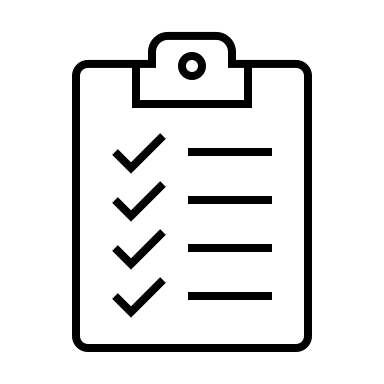 Alle Fachbegriffe wurden verwendet:Alle Fachbegriffe wurden verwendet:Auflistung der FachbegriffeAuflistung der Fachbegriffe Auflistung der FachbegriffeDer Seitenaufbau ist logisch.Der Seitenaufbau ist logisch.Die Anordnung der Bilder ist korrekt.Die Anordnung der Bilder ist korrekt.Der Vorgang ist für jeden nachvollziehbar.Der Vorgang ist für jeden nachvollziehbar.Ich habe auf die Vollständigkeit geachtet.Ich habe auf die Vollständigkeit geachtet.Der Comic trägt einen aussagekräftigen Titel.Die Gestaltung ist ansprechend.Ich habe lautmalerischen Sprechblasen eingesetzt.Es wurde mit unterschiedlichen Sprechblasen gearbeitet.